Guideline No 11:2005  	 	 	 	 	 	 	 	 European guideline 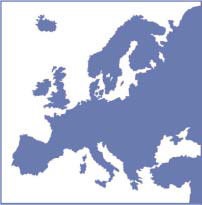 Recommended Numbers of  Fire Protection Trained Staff   EFSAC Endorsed 	 	CFPA-E®-Guidelines Foreword The European fire protection associations have decided to produce common guidelines in order to achieve similar interpretation in European countries and to give examples of acceptable solutions, concepts and models. The Confederation of Fire Protection Associations in Europe (CFPA E) aims to facilitate and support fire protection work in European countries. The market imposes new demands for quality and safety. Today, fire protection forms an integral part of a modern strategy for survival and competitiveness. This Guideline is primarily intended for those responsible for safety in companies and organisations. It is also addressed to the rescue services, consultants, safety companies and so on, so that, in the course of their work, they may be able to help companies and organisations to increase their levels of fire safety. The proposal for this guideline came from VdS and the CFPA Europe Training Commission and the author is Michael Schnell from Germany.  This Guideline has been compiled by Guidelines Commission and adopted by all fire protection associations in the Confederation of Fire Protection Associations Europe. Zürich, 23 September 2005 CFPA Europe Dr Hubert Rüegg Chairman Stockholm, 23 September 2005 Guidelines Commission Tommy Arvidsson Chairman Introduction Well designed fire protection forms an integral part of a modern company’s strategy for survival and competitiveness. In all companies it is important to have a high level of fire safety and fire prevention. Many companies and organisations have established Internal Fire Protection Control in order to identify pinpoint risks, set up goals, organise, train, check, document, monitor and protect their business in a systematic manner.  To ensure that fire safety in a company is of the highest standard it is necessary to have staff members who have been trained in the work and are qualified to assume the responsibility. Some businesses have their own fire brigades, with well trained staff but in most companies there is a need to train persons to perform the various roles in fire safety management. This Guideline specifies different levels of training and also makes recommendations about how many persons in a company should have those levels training. There exists an earlier CFPA Europe Guideline, Internal Fire Protection Control (no. 1: 2002). Staff functions In the next section a variety of training courses are mentioned. These courses are described in the appendix to this Guideline.  It is recommended that, depending on knowledge level, a company appoints staff to fill one or more of the following functions: Fire Warden Fire Safety Manager Fire Protection Manager Fire Safety Co-ordinator The Fire Safety Co-ordinator is the person that should report directly to the Management Committee of the company. The functions are related to each other in the following way. Fire Safety Co-ordinator ↓ Fire Protection Manager ↓ Fire Safety Manager ↓ Fire Warden Recommendations In organisations without a professional, on-site fire brigade there is a need to appoint staff to organise and maintain the necessary level of fire protection. One such person, should have, as an important task, responsibility for making recommendations to management, identifying weak points in fire protection and contriving to management, remedy dangerous situations. In the past when management made such appointments, training was often not considered necessary. In a modern plant such persons require appropriate training in order to be able to manage fire safety in a better and more efficient manner.  CFPA Europe has established four appropriate fire training for such purposes:  Basic Fire Fighting and Fire Prevention (1 day) Principles of Fire Safety at Work (3 - 5 days) Fire Safety at Technical Cycle (100 hours) Fire Safety at Management Cycle For more detail information, see appendix (page 10). Recommended levels of trained fire safety staff General industries *  To be assessed by the Fire Protection Manager or the Fire Safety Coordinator in relation to the level and type of risk. **  Percentages by fire sections and by shit, with a minimum of 2 persons. f*** Level of fire risk: determined in accordance with national regulations, standards and practice. 10 % means 10 % of the number of staff per fire section and per shift Offices *  Numbers to be decided by the Fire Protection Manager or the Fire Safety Coordinator and to be dependent upon the nature and scale of the specific risks. Hospitals and similar *  Numbers to be decided by the Fire Protection Manager or the Fire Safety Coordinator and to be dependent upon the nature and scale of the risks present. School and University Fire Safety Coordinator is required for University with more than 5 000 people. Fire Safety Manager is required for college dormitories; some complex school buildings can be considered as hospitals/hotels. *  Numbers to be decided by the Fire Protection Manager or the Fire Safety Coordinator Hotels and similar *  Numbers to be decided by the Fire Protection Manager or the Fire Safety Coordinator and to be dependent upon the nature and scale of the risks. Retail premises and similar *  Numbers to be decided by the Fire Protection Manager or the Fire Safety Coordinator and to be dependent upon the nature and scale of the risks. Multi-storey buildings *  Numbers to be decided by the Fire Protection Manager or the Fire Safety Coordinator and to be dependent upon the nature and scale of the risks. Public entertainment places *  Numbers to be decided by the Fire Protection Manager or the Fire Safety Coordinator. Reference publication CFPA Europe – Fire Prevention and Security Training European guidelines Guideline No 1:2002 - Internal fire protection control Guideline No 2:2007 - Panic & emergency exit devices Guideline No 3:2003 - Certification of thermographers Guideline No 4:2003 - Introduction to qualitative fire risk assessment Guideline No 5:2003 - Guidance signs, emergency lighting and general lighting Guideline No 6:2004 - Fire safety in residential homes for the elderly Guideline No 7:2005 - Safety distance between waste containers and buildings Guideline No 8:2004 - Preventing arson – information to young people Guideline No 9:2005 - Fire safety in restaurants Guideline No 10:2007 - Smoke alarms in the home Guideline No 11:2005 - Number of fire protection trained staff Guideline No 12:2006 - Fire safety basics for hot work operatives Guideline No 13:2006 - Fire protection documentation Guideline No 14:2007 - Fire protection in information technology facilities Guideline No 15:2007 - Fire safety in guest harbours and marinas Appendix: CFPA Europe training syllabuses Basic Fire Fighting and  Prevention (Fire Warden) Duration: 1 day Aim: To provide participants with greater awareness and understanding of the threat posed by fire, their personal responsibility in preventing an outbreak and the action to be taken should a fire occur. Objectives: Students will be able to: execute their fire safety responsibilities; understand the nature of fire and how it spreads; have developed a greater awareness of hazards of fire; understand why emergency procedures are implemented; distinguish between the different types of extinguisher and the fires for which they are suited; tackle small fires with confidence. Programme: Fire statistics; Combustion principles; Hazard identification; Legislation; Evacuation principles; Specific responsibilities; Fire extinguishing – theory; Selection, actuation and operation of portable fire fighting equipment; Fire extinguishing – practical. Principles of Fire Safety at Work (Fire Safety Manager) Duration: 3-5 days Aim: Upon successful completion of the course students will be able to assess fire risks, design emergency and evacuation plans, and organize and train fire fighting teams. Objectives: To enable delegates to train and organise firefighting teams, assess the risk from fire in the workplace and assess and manage the residual risk in conjunction with their emergency plans. Programme: Elements of legislation, rules, responsibilities; planning of fire protection and prevention systems; risk assessment; emergency plans, evacuation, means of escape; organisational aspects of fire protection; maintenance and control of fire fighting systems and equipment. Fire Safety at Technical Cycle (Fire Protection Manager) Duration: 100 hours (3 weeks) Aim: To provide participants with technical knowledge of fire safety and fire protection systems and techniques in industrial and commercial premises. Objectives: At the end of the course participants will be able to identify risks, understand how to control their causes and minimise the consequences, understand the scope, use and application of prevention and protection systems and techniques, and the regulations and standards that apply. Programme: Regulations; Basic concepts; Construction; Energy; Design, control and maintenance of fire protection systems; Risk in industrial and commercial premises; Organisation; Application of lessons. Fire Safety at Management Cycle (Fire Safety Coordinator) Duration: Technical Cycle +10 days Aim: The aim of this course is to explore further the areas covered in the CFPA Europe Diploma in Fire Prevention: Technical Cycle but focusing on organisational and management issues. Objective: At the end of the course the student will be able to recommend a fire safety policy to the executive management of the organisation. Advise the executive management about the measures, requirements, purchase and maintenance of fire protection, prevention and suppression systems and equipment. Manage and control the fire risks in their company, and be the contact person for authorities and the inspection bodies in the field of fire safety and protection. Provide information to employees and others with regard to fire safety and organise and undertake suitable training. Manage all employees and others responsible for fire safety including fire wardens and fire intervention teams. Programme: European and national regulations (5%). Standards and specifications (5%). Fire risk assessment, including arson and exceptional situations (15%). Organisational topics of safety and security (15%). Fire risk management (15%). Concept of complete protection suitable for the company (10%). Financial aspects (10%). Disaster recovery plan (15%). Crisis management and communication (10%). Level of qualification Level of fire risk Level of fire risk Level of fire risk High*** High*** High*** Medium*** Medium*** Medium*** Low*** Low*** Number of staff Number of staff Number of staff Number of staff Number of staff Number of staff Number of  staff Number of  staff < 100 100 – 500 > 500< 100100 - 500 > 500< 100100 - 500 > 500 Fire Safety Coordinator 1 1 1 - - - - - - Fire Protection Manager 1 2 2 1 1 2 - 1 1 Fire Safety Manager ∗ ∗ ∗ ∗ ∗ ∗ 1 ∗ ∗ Fire Warden ** 10 % 10 %  10 % 5 % 5 % 5 % 2 % 1 %  1 % Level of qualification Number of persons and staff Number of persons and staff Level of qualification > 500 100 - 500 < 100 Fire Protection Manager 1 - - Fire Safety Manager * 1 1 Fire Warden 2 % with a minimum of 2 pers2 % with a minimum of 2 persons/floor Level of qualification Number of beds Number of beds Number of beds Level of qualification > 250 50 - 250 < 50 Fire Safety Coordinator 1 - - Fire Protection Manager 1 1 1 Fire Safety Manager * * * Fire Warden 2 % with a minimum of 2 persons/floor and shift 2 % with a minimum of 2 persons/floor and shift 2 % with a minimum of 2 persons/floor and shift Level of qualification Number of people Number of people Number of people Level of qualification > 2000 500 - 2000 < 500 Fire Protection Manager 1 - - Fire Safety Manager * 1 1 Fire Warden 0,2 % with a minimum of 1 persons/building 0,2 % with a minimum of 1 persons/building 0,2 % with a minimum of 1 persons/building Level of qualification Number of beds Number of beds Number of beds Level of qualification > 200 50 - 200 < 50 Fire Safety Coordinator Chain of hotel: 1 level A for the headquarter Chain of hotel: 1 level A for the headquarter Chain of hotel: 1 level A for the headquarter Fire Protection Manager 1 - - Fire Safety Manager * 1 1 Fire Warden 1 % with minimum of 2 persons 1 % with minimum of 2 persons 1 % with minimum of 2 persons Level of qualification Number of people Number of people Number of people Level of qualification > 5000 1500 - 5000 < 1500 Fire Safety Coordinator Chain of stores: 1 at headquarters Chain of stores: 1 at headquarters Chain of stores: 1 at headquarters Fire Protection Manager 1 - - Fire Safety Manager * 1 1 Fire Warden 0,1 % with minimum of 5 persons/floor 0,1 % with minimum of 2 persons/floor 0,1 % with minimum of 2 persons/floor Level of qualification Number of people Number of people Number of people Level of qualification > 5000 1500 - 5000 < 1500 Fire Safety Coordinator Chain of stores 1 for the headquarter Chain of stores 1 for the headquarter Chain of stores 1 for the headquarter Fire Protection Manager 1 - - Fire Safety Manager * 1 1 Fire Warden 0,1 % with minimum of 5 persons/floor 0,1 % with minimum of 2 persons/floor 0,1 % with minimum of 2 persons/floor Level of qualification Number of people Number of people Number of people Level of qualification > 3000 1500 - 3000 < 1500 Fire Safety Coordinator 1 at headquarters 1 at headquarters 1 at headquarters Fire Protection Manager 1 - - Fire Safety Manager * 1 - Fire Warden 0,1 % of people present with a minimum of 2 persons 0,1 % of people present with a minimum of 2 persons 0,1 % of people present with a minimum of 2 persons 